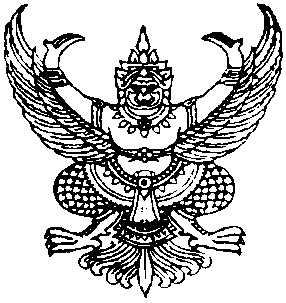 ประกาศองค์การบริหารส่วนตำบลท่าขนานเรื่อง  ประกาศสรุปผลการดำเนินการจัดซื้อจัดจ้างในรอบเดือนเมษายน พ.ศ.2559.................................................อาศัยอำนาจตามความในข้อ 2 แห่งประกาศคณะกรรมการข้อมูลข่าวสารของราชการ  เรื่องการกำหนดให้ข้อมูลข่าวสารเกี่ยวกับผลการพิจารณาการจัดซื้อจัดจ้างของหน่วยงานของรัฐเป็นข่าวสารที่ต้องจัดไว้ให้ประชาชนตรวจดูไว้ตามมาตรา 9(8)  แห่งพระราชบัญญัติข้อมูลข่าวสารของราชการ พ.ศ.2540  โดยคณะกรรมการข้อมูลข่าวสารของราชการ  ได้กำหนดให้หน่วยงานของรัฐจัดทำสรุปผลการพิจารณาการจัดซื้อหรือจัดจ้างของหน่วยงานของรัฐเป็นรายเดือนทุก ๆ เดือน  โดยมีรายละเอียดเกี่ยวกับงานที่จัดซื้อจัดจ้าง วงเงินที่จะจัดซื้อหรือจัดจ้าง  ราคากลาง  วิธีซื้อหรือจ้าง  รายชื่อผู้เสนอราคาและราคาที่เสนอ  ผู้ได้รับการคัดเลือกและราคาที่ตกลงซื้อหรือจ้าง  เหตุผลที่คัดเลือกโดยสรุป  และเลขที่วันที่ของสัญญาหรือข้อตกลงในการซื้อหรือการจ้าง  เพื่อให้ประชาชนเข้าตรวจดูดังนั้น  เพื่อปฏิบัติตามประกาศดังกล่าวและเพื่อให้การจัดซื้อจัดจ้างเป็นไปด้วย ความโปร่งใสและตรวจสอบได้  องค์การบริหารส่วนตำบลท่าขนาน จึงขอประกาศสรุปผลการดำเนินการจัดซื้อจัดจ้างในรอบเดือนเมษายน  พ.ศ.2559  ให้ประชาชนได้ทราบโดยทั่วกัน  รายละเอียดตามแบบ  สขร.1  แนบท้ายประกาศนี้จึงประกาศมาเพื่อทราบโดยทั่วกันประกาศ  ณ  วันที่  6  เดือน  พฤษภาคม  พ.ศ. ๒๕๕9(นายนิรันดร์  โพร่ขวาง)นายกองค์การบริหารส่วนตำบลท่าขนานแบบ  สขร.1สรุปผลการพิจารณาผลการจัดซื้อจัดจ้างขององค์การบริหารส่วนตำบลท่าขนานประจำเดือนเมษายน  พ.ศ.2559ได้นำข้อมูลเกี่ยวกับการจัดซื้อจัดจ้างตามแบบ  สขร.1 (ประจำเดือนเมษายน  2559)    เผยแพร่  เมื่อวันที่  6  พฤษภาคม  2559  โดยวิธีปิดประกาศ ณ ที่ทำการองค์การบริหารส่วนตำบลท่าขนานและประกาศในเว็ปไซต์  WWW.TAKHANAN.GO.TH    ไม่ได้นำข้อมูลเกี่ยวกับการจัดซื้อจัดจ้างตามแบบ  สขร.1 เผยแพร่  เหตุเพราะ...................................................................................................................................ลงชื่อ.......................................................ผู้รายงาน(นายสมชาย  นุ่นหยู)ปลัดองค์การบริหารส่วนตำบลท่าขนานแบบ สขร.1สรุปผลการดำเนินการจัดซื้อจัดจ้างในรอบเดือนเมษายน  พ.ศ.2559องค์การบริหารส่วนตำบลท่าขนาน  อำเภอเชียรใหญ่  จังหวัดนครศรีธรรมราชวันที่  8  เดือนพฤษภาคม  พ.ศ.2559-2--3-ลำดับที่วิธีการจัดซื้อจัดจ้างจำนวนโครงการรวมวงเงินงบประมาณ (บาท)รวมราคากลางรวมราคาที่พิจารณาคัดเลือกวงเงินต่ำหรือสูงกว่าราคากลาง (+สูง)(-ต่ำกว่า)หมายเหตุ1.จัดซื้อโดยวิธีตกลงราคา4                                                                                                                                                                                                                                                                                                                                                                                                                                                                                                                                                                                                                                                                                                111,098.----2.จัดจ้างโดยวิธีตกลงราคา18795,012.-748,300.-726,072.--22,228.-3.จัดซื้อโดยวิธีสอบราคา-----4.จัดจ้างโดยวิธีสอบราคา-----5.จัดซื้อโดยวิธีประกวดราคา-----6.จัดจ้างโดยวิธีประกวดราคา-----7.จัดซื้อจัดจ้างโดยวิธีพิเศษ-----8.จัดซื้อจัดจ้างโดยวิธีอิเล็กทรอนิกส์-----ลำดับที่งานที่จัดซื้อหรือจัดจ้างวงเงินที่จะซื้อหรือจ้างราคากลางวิธีซื้อหรือจ้างรายซื้อผู้เสนอราคาและราคาที่เสนอผู้ได้รับการคัดเลือกและราคาที่ตกลงซื้อหรือจ้างเหตุผลที่คัดเลือกโดยสรุปเลขที่และวันที่ของสัญญาหรือข้อตกลงในการซื้อหรือจ้าง1.จ้างเหมาซ่อมคอมพิวเตอร์3,190.--ตกลงราคาร้าน ช.การค้า3,190.- บาทร้าน ช.การค้า3,190.- บาทเป็นผู้ประกอบการที่มีอาชีพนี้โดยตรง23/255915 มี.ค. 25592.จ้างเหมาซ่อมคอมพิวเตอร์3,900.--ตกลงราคาร้าน ช.การค้า3,900.- บาทร้าน ช.การค้า3,900.- บาทเป็นผู้ประกอบการที่มีอาชีพนี้โดยตรง22/255915 มี.ค. 25593.จ้างเหมาซ่อมเครื่องปรับอากาศ2,500.--ตกลงราคานายพงษ์พันธ์  ศรีสว่าง2,500.- บาทนายพงษ์พันธ์  ศรีสว่าง2,500.- บาทเป็นผู้ประกอบการที่มีอาชีพนี้โดยตรง25/255917 มี.ค. 25594.จ้างขุดลอกคูส่งน้ำสายบ้านนางแอบ-บ้านนายสุชีพ ทองแก้ว ม.772,500.-72,700.-ตกลงราคาร้านเก้าคุณากรก่อสร้าง72,500.- บาทร้านเก้าคุณากรก่อสร้าง72,500.- บาทเป็นผู้ประกอบการที่มีอาชีพนี้โดยตรง15/255917 มี.ค. 25595.จ้างบุกเบิกถนนสายบ้านนายวรวิทย์  โรจน์มี ม.357,500.-58,000.-ตกลงราคาร้านโชคอนุภัทร57,500.- บาทร้านโชคอนุภัทร57,500.- บาทเป็นผู้ประกอบการที่มีอาชีพนี้โดยตรง16/255917 มี.ค. 25596.จ้างขุดเจาะบ่อบาดาลบริเวณโรงผลิตน้ำดื่มชุมชน  ม.3352,072.-372,000.-ตกลงราคาการะเกดการบาดาล352,072.- บาทการะเกดการบาดาล352,072.- บาทเป็นผู้ประกอบการที่มีอาชีพนี้โดยตรง14/25592 มี.ค. 25597. จ้างปรับปรุงซ่อมแซมถนนสายบ้านบางในพร-สี่แยกสระเนียม ม.8121,000.-122,600.-ตกลงราคาหจก.บ้านภูเก็ต แอนด์ คอนสตรัคชั่น คอนซัลติ้ง121,000.- บาทหจก.บ้านภูเก็ต แอนด์ คอนสตรัคชั่น คอนซัลติ้ง121,000.- บาทเป็นผู้ประกอบการที่มีอาชีพนี้โดยตรง10/255924 ก.พ. 25598.จ้างปรับปรุงซ่อมแซมถนนจากบ้านนายนุกูล-สวนปาล์มนายประจวบ ม.665,000.-65,000.-ตกลงราคาหจก.บ้านภูเก็ต แอนด์ คอนสตรัคชั่น คอนซัลติ้ง65,000.- บาทหจก.บ้านภูเก็ต แอนด์ คอนสตรัคชั่น คอนซัลติ้ง65,000.- บาทเป็นผู้ประกอบการที่มีอาชีพนี้โดยตรง11/255924 ก.พ. 2559ลำดับที่งานที่จัดซื้อหรือจัดจ้างวงเงินที่จะซื้อหรือจ้างราคากลางวิธีซื้อหรือจ้างรายซื้อผู้เสนอราคาและราคาที่เสนอผู้ได้รับการคัดเลือกและราคาที่ตกลงซื้อหรือจ้างเหตุผลที่คัดเลือกโดยสรุปเลขที่และวันที่ของสัญญาหรือข้อตกลงในการซื้อหรือจ้าง9.จ้างปรับปรุงซ่อมแซมถนนสายบ้านนายประวิง-สวนปาล์มนายขิ้ม ม.658,000.-58,000.-ตกลงราคาหจก.บ้านภูเก็ต แอนด์ คอนสตรัคชั่น คอนซัลติ้ง58,000.- บาทหจก.บ้านภูเก็ต แอนด์ คอนสตรัคชั่น คอนซัลติ้ง58,000.- บาทเป็นผู้ประกอบการที่มีอาชีพนี้โดยตรง12/255924 ก.พ. 255910.จ้างเหมาอาหารกลางวันพร้อมอาหารว่างและเครื่องดื่ม วัยผู้สูงอายุประจำปี 255934,500.--ตกลงราคานางเล็ก  ไทยทอง34,500.- บาทนางเล็ก  ไทยทอง34,500.- บาทเป็นผู้ประกอบการที่มีอาชีพนี้โดยตรง35/255911 เม.ย. 255911.จ้างเหมาพิมพ์แผนที่แม่บทโครงการจัดการจัดทำแผนที่ภาษีและทะเบียนทรัพย์สิน7,350.--ตกลงราคานายชื่น  ทิพย์เพ็ง7,350.- บาทนายชื่น  ทิพย์เพ็ง7,350.- บาทเป็นผู้ประกอบการที่มีอาชีพนี้โดยตรง34/25597 เม.ย. 255912.จ้างเหมาซ่อมคอมพิวเตอร์500.--ตกลงราคาร้านวลัยภร  แซ่เฮ่ง500.- บาทร้านวลัยภร  แซ่เฮ่ง500.- บาทเป็นผู้ประกอบการที่มีอาชีพนี้โดยตรง28/255929 มี.ค. 255913.จัดซื้อเครื่องปรับอากาศจำนวน  4  เครื่อง72,000.--ตกลงราคาหจก.คอมพิวเตอร์ซิสเต็ม โซลูชั่น72,000.- บาทหจก.คอมพิวเตอร์ซิสเต็ม โซลูชั่น72,000.- บาทเป็นผู้ประกอบการที่มีอาชีพนี้โดยตรง10/255911 เม.ย. 255914.จัดซื้อผลหมึกเครื่องถ่ายเอกสาร8,980.--ตกลงราคาร้าน ซีเค ซัพพลาย โอ.เอ8,980.- บาทร้าน ซีเค ซัพพลาย โอ.เอ8,980.- บาทเป็นผู้ประกอบการที่มีอาชีพนี้โดยตรง8/255911 เม.ย. 255915.จ้างเหมาซ่อมเครื่องปรับอากาศ4,700.--ตกลงราคานายพงษ์พันธ์  ศรีสว่าง4,700.- บาทนายพงษ์พันธ์  ศรีสว่าง4,700.- บาทเป็นผู้ประกอบการที่มีอาชีพนี้โดยตรง33/25597 เม.ย. 255916.จ้างเหมาซ่อมเครื่องปรับอากาศ600.--ตกลงราคานายพงษ์พันธ์  ศรีสว่าง600.- บาทนายพงษ์พันธ์  ศรีสว่าง600.- บาทเป็นผู้ประกอบการที่มีอาชีพนี้โดยตรง32/25597 เม.ย. 255917.จ้างเต็นท์พร้อมเครื่องขยายเสียง4,500.--ตกลงราคาน.ส. วาสนา  ทองส่งโสม4,500.- บาทน.ส.วาสนา  ทองส่งโสม4,500.- บาทเป็นผู้ประกอบการที่มีอาชีพนี้โดยตรง36/255911 เม.ย. 2559ลำดับที่งานที่จัดซื้อหรือจัดจ้างวงเงินที่จะซื้อหรือจ้างราคากลางวิธีซื้อหรือจ้างรายซื้อผู้เสนอราคาและราคาที่เสนอผู้ได้รับการคัดเลือกและราคาที่ตกลงซื้อหรือจ้างเหตุผลที่คัดเลือกโดยสรุปเลขที่และวันที่ของสัญญาหรือข้อตกลงในการซื้อหรือจ้าง18.จ้างทำความสะอาดและจัดสถานที่สำหรับโครงการวันผู้สูงอายุ1,500.--ตกลงราคานายเจริญ  ตำเสก1,500.-  บาทนายเจริญ  ตำเสก1,500.-  บาทเป็นผู้ประกอบการที่มีอาชีพนี้โดยตรง38/255911 เม.ย. 255919.จัดจ้างเหมาตกแต่งสถานที่จัดงานสำหรับโครงการวันผู้สูงอายุ5,000.--ตกลงราคานางฐิตาภา  แสนเดช5,000.-  บาทนางฐิตาภา  แสนเดช5,000.-  บาทเป็นผู้ประกอบการที่มีอาชีพนี้โดยตรง37/255911 เม.ย. 255920.ค่าจัดซื้อวัสดุสำนักงาน (สำหรับโครงการจัดทำแผนที่ภาษีและทะเบียนทรัพย์สิน)2,930.--ตกลงราคานายสืบ  โฉมทอง2,930.-  บาทนายสืบ  โฉมทอง2,930.-  บาทเป็นผู้ประกอบการที่มีอาชีพนี้โดยตรง9/255917 มี.ค.255921.จ้างเหมาซ่อมคอมพิวเตอร์700.--ตกลงราคาร้านวลัยภร แซ่เฮ่ง700.- บาทร้านวลัยภร แซ่เฮ่ง700.- บาทเป็นผู้ประกอบการที่มีอาชีพนี้โดยตรง27/255929 มี.ค. 255922.ซื้อวัสดุสำนักงานจำนวน  47 รายการ27,188.--ตกลงราคาร้านพัฒนาพานิช27,188.-  บาทร้านพัฒนาพานิช27,188.-  บาทเป็นผู้ประกอบการที่มีอาชีพนี้โดยตรง6/255919 ก.พ. 2559